shk0Мини - инверторSkl780Инструкция по эксплуатации	V1.oПожалуйста, внимательно прочитайте эту инструкцию перед использованием и сохраните его для дальнейшего использования.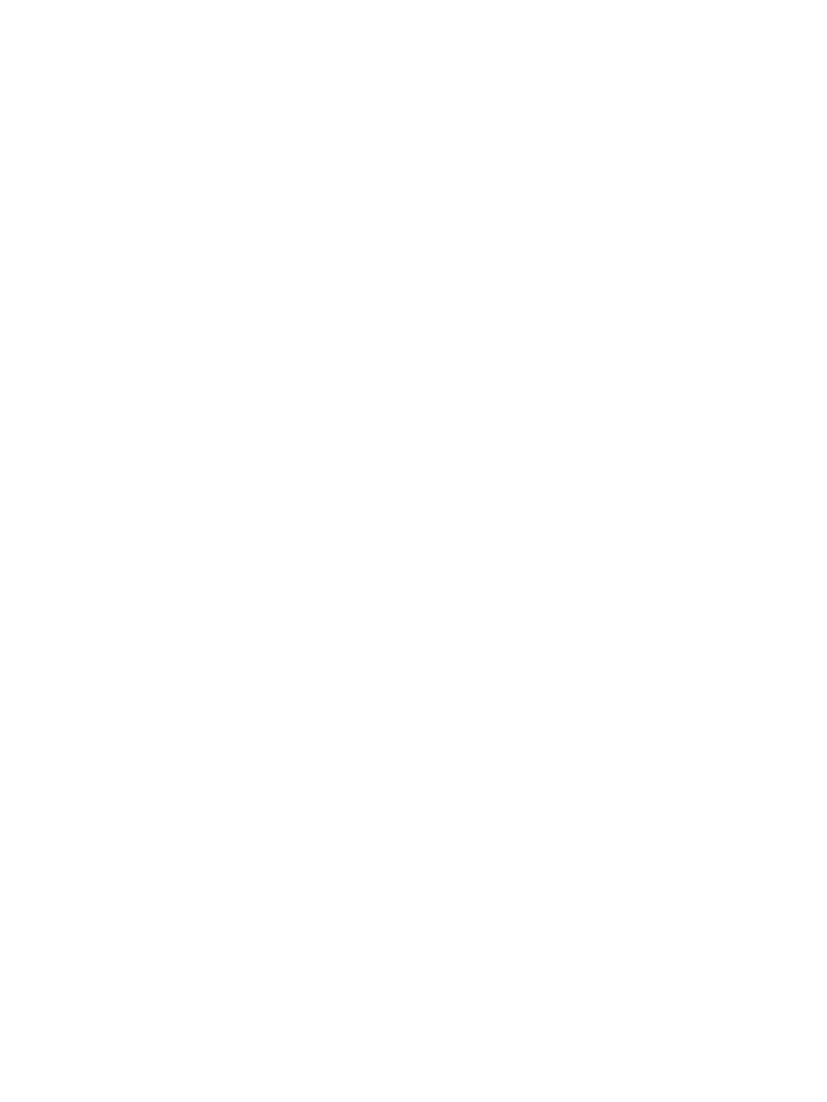 Мини инвертор Инструкция по эксплуатации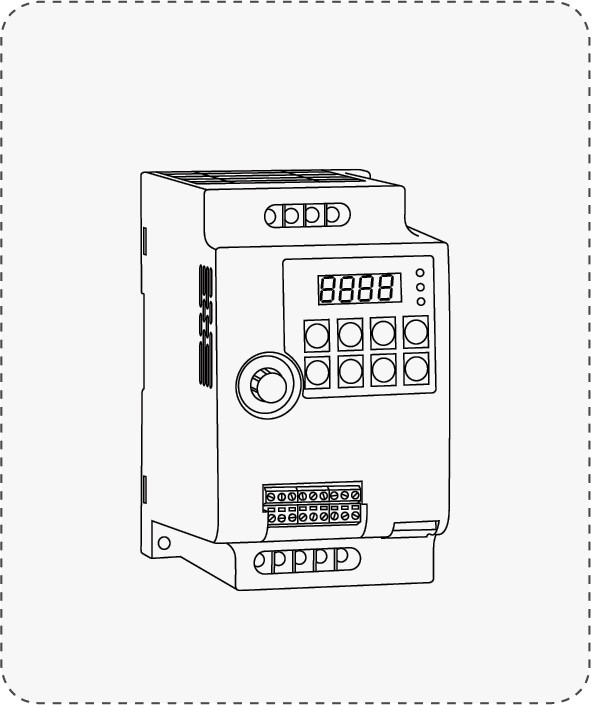 Большое спасибо за выбор продукции Технологии Преобразования Частоты, Лтд «Ханчжоу санке».Пожалуйста, внимательно прочитайте это руководство по эксплуатации перед использованием, чтобы обеспечить правильное и безопасное использование этой продукции.Пожалуйста, внимательно прочитайте «Меры предосторожности» перед использованием.Пожалуйста, проведите надлежащее хранение этого руководства по эксплуатации для дальнейшего использования. Если у вас есть какие-либо вопросы, пожалуйста, свяжитесь с нашем обслуживанием клиентов или технической поддержкой, наши специалисты будут рады помочь вам.В данном руководстве по эксплуатации содержится соответствующая информация о конверторе серии Sk1780, в том числе:О Вопросы безопасности конвертораО Установка и проверка конвертораО Инструкция по подключению конвертораО Инструкция по эксплуатации конвертораО Объяснение всех параметровО Описание протокола связиО Устранение аномалийДанное руководство по эксплуатации подходит для следующих пользователей:О Системный дизайнерО Монтаж или проводка персоналаО персонал регулиравания машиныО Персонал техобслуживания и ремонта конвертораКаталогГлава 1 Меры безопасности	011.1 Меры предосторожности при использовании01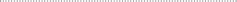 1.2 Замечания по эксплуатации02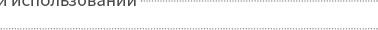 Глава 2 Информация о продукции	оз2.1 Правила именования2.2 Технический индекс2.3 Допустимые условия окружающей среды 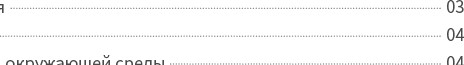 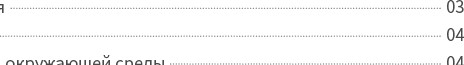 Глава З Руководство по установке	053.1 Монтажная размерная схема внешней панели05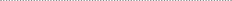 3.2 Размерная схема и чертеж установки продукции05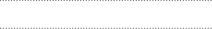 Глава 4 Инструкция по подключению	074.1 Описание интерфейса и зажима07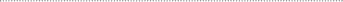 4.2 Справочный чертеж подключения проводки10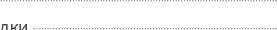 Глава 5 панель управления	115.1 Схема внешнего вида	115.2 Описание индикаторной лампы	11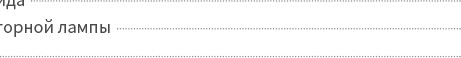 5.3 Описание кнопки12Глава 6 Таблица параметров функции 13 6.1 Краткое введение параметра функции13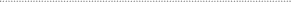 Глава 7 Диагностика неисправностей	727.1 Описание неисправности727.2 Контрольный списокустранения неисправностей	727.3 Идентификация и обработка неисправностей	83Глава 1 Меры безопасности1.1 Меры предосторожности при использованииО Не используйте машину вблизи водяного пара, агрессивных газов, легковоспламеняющихся газов,легковоспламеняющихся или взрывоопасных материалов, так как это может привести к поражению электрическим током, возгоранию или взрыву,О Не используйте машину в местах, где использование данного типа продукции ограничено или запрещено, в противном случае это может привести к несчастному случаю;О После выключения конвертора высокое напряжение будет оставаться в течение некоторого времени. Пожалуйста, не разбирайте провода и не прикасайтесь к клеммам в течение З минут после отключения питания, в противном случае существует опасность поражения электрическим током;О Клемма заземления конвертора должна быть заземлена, в противном случае существует опасность поражения электрическим током;О Не прикасайтесь к внутренним компонентам и цепям конвертора, в противном случае существует опасность поражения электрическим током;О Запрещается модифицировать детали или цепи внутри конвертора самостоятельно;О Эта серия конверторов используется для управления обычными асинхронными электродвигателями и асинхронными электродвигателями с переменной частотой, их нельзя использовать для однофазных электродвигателей и других целей;О Не используйте поврежденный конвертор, иначе может произойти несчастный случай;О Пожалуйста, выберите безопасное место для установки конвертора. Не допускайте высокую температуру и прямой солнечный свет, избегайте влаги, капель воды и различных масел, а также предотвращайте попадание металлического порошка или железных опилок в конвертор.011.2 Замечания по эксплуатацииО Электромонтаж, установка и эксплуатация должны выполняться профессионалами;О Не подключайте проводку при включенном питании, так как это может привести к поражению электрическим током или травме;О Должен быть подключен в соответствии с напряжением на клеммах и полярностью, чтобы предотвратить повреждение оборудования или травмы;О Пожалуйста, не пропускайте силовую линию и сигнальную линию через одну и туже трубу и не связывайте их вместе;О Конвертор должен использоваться с соответствующим асинхронным электродвигателем и поддерживать хорошие условия рассеивания тепла;О Не прикасайтесь к радиатору и тормозному резистору конвертора во время работы, так как это может привести к ожогам;О Пожалуйста, не включайте питание часто, лучше контролировать интервал более 1 минуты;О Не подключайте питание переменного тока к выходным клеммам U, V, W конвертора, иначе это приведет к внутреннему повреждению конвертора.02Глава 2 Информация о продукцииПожалуйста, внимательно проверьте следующие пункты после получения товара:О Правильная ли модель конвертора;О Поврежден ли внешний вид.2.1 Правила именования4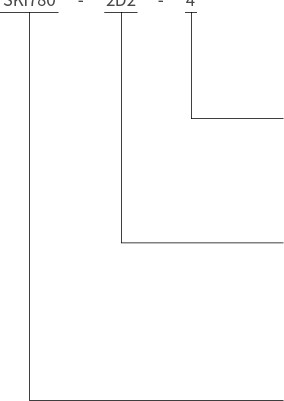 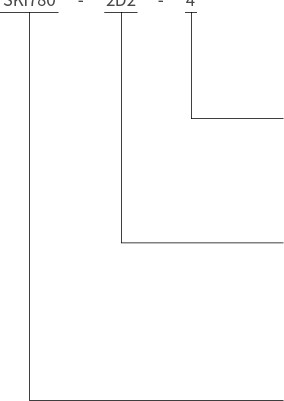 Уровень напряжения1: 220V (Однофазное)4: 380V (Трехфазное)Уровень мощности 0D75: 0.75kW 1D5: 1.5kW2D2: 2.2kWмодель Sk1780оз2.2 Технический индексОднофазная питание: 220V, 50Hz/60Hzтрехфазное питание: 380'.,', 50Hz/60Hz2.3 Допустимые условия окружающей средыО Степень защиты lP	Р20;О Высота установки Наибольшая высота установки составляет 1000 м (3280 футов) на уровне моря. Если высота установки превышает это значение, ток должен уменьшаться на 1,2% на каждые 10 метров (328футов)увеличения высоты;О Температура эксплуатации	0--40 о С (32--104 о F);О Температура хранен ия	-20--550C (-4--131“);О Транспортная температура	-20--600C (-4—140 0 F);О Влажность воздухаО Рабочая влажностьбез конденсации влаги или замерзания;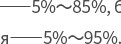 О Влажность хранения04Глава З Руководство по установке3.1 Монтажная размерная схема внешней панели66 тт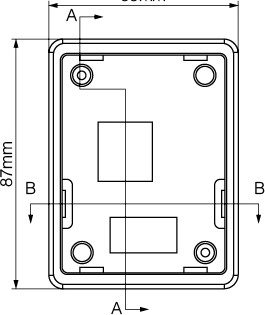 3.2 Размерная схема и чертеж установки продукции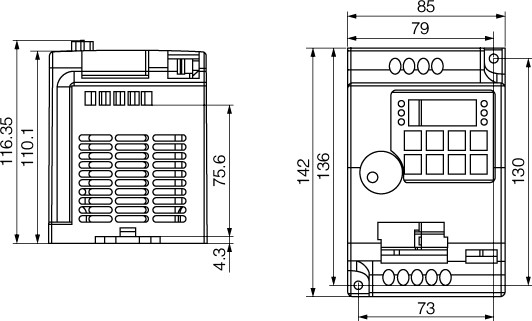 0.75 2.2kW053.2 Размерная схема и чертеж установки продукции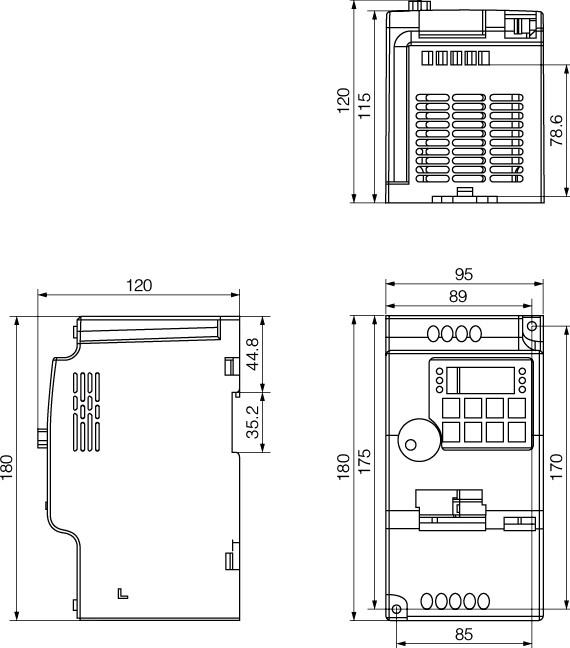 4 5.5kW06Глава 4 Инструкция по подключению4.1 Описание интерфейса и зажимаЗажим главной цепиТаблица 4-1 Описание функций клемм главной цепиКлеммы цепи управленияРисунок 4-1. Схема клемм цепи управления074.1 Описание интерфейса и зажима084.1 Описание интерфейса и зажимаTable 4-2 780 Description of Contro[ Circuit Terminals094.2 Справочный чертеж подключения проводки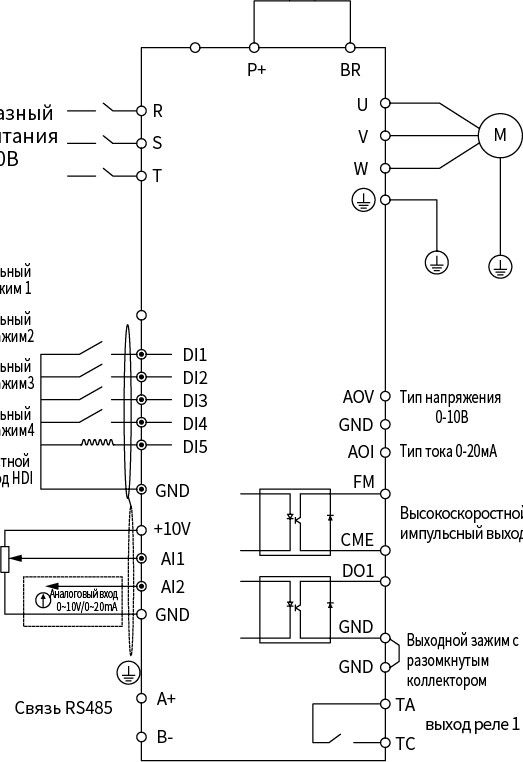 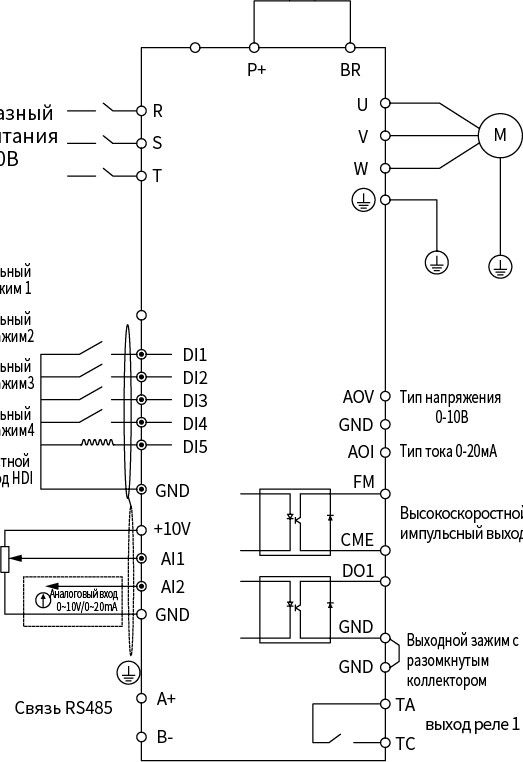 Глава 5 панель управления5.1 Схема внешнего вида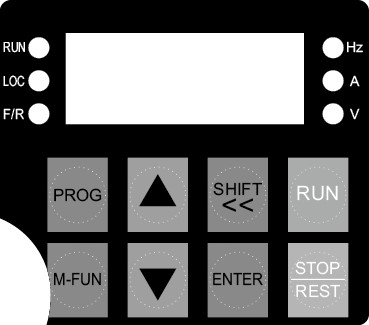 5.2 Описание индикаторной лампыО RUN: Когда индикатор включен, это означает, что конвертор находится в рабочем состоянии, а когда индикатор выключен, это означает, что конвертор находится в состоянии остановки;О [ОС: ['1ндикаторная лампа работы клавиатуры, зажима и удаленного управления (управление связью);О F/R: Индикаторная лампа прямого и обратного вращения, когда горит индикатор, показывает, что он находится в режиме обратного вращения;О Hz. А. V: Индикаторная лампа единицы измерения, используемый для обозначения единицы отображаемых в данный момент данных, естьследующие единицы измерения:Hz: Единица измерения частотыV: единица напряженияА +V: % процентА: единица электрического токаHz + А: единица скорости вращения5.3 Описание кнопкиГлава 6 Таблица параметров функции6.1 Краткое введение параметра функцииЕсли для РР-00 установлено ненулевое значение, устанавливается пароль защиты параметров. В режиме параметров функции и режиме изменения параметров пользователя меню параметров можно открыть только после правильного ввода пароля.Чтобы отменить пароль, РР-00 должен быть установлен на 0. Меню параметров в режиме пользовательских поставленних параметров не защищено паролем.Группа Р и Группа А являются основными функциональными параметрами , а Группа U - параметрами функции мониторинга.Символы в таблице функций описаны следующим образом: : Это означает, что заданное значение этого параметра может быть изменено, когда конвертор остановлен или работает;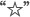  : Это означает, что заданное значение этого параметра нельзя изменить во время работы конвертора;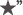  : Это означает, что значение этого параметра является фактическим значением записи теста и не может быть изменено;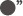 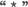 . Указывает, что параметр является «параметром изготовителя», который ограничен настройками изготовителя, и пользователю запрещено работать.Таблица 6-1 Основные функциональные параметрыро основные параметры	Р1 	электродвигателя	Р2 	векторного управления	Р2 	векторного управленияРЗ VlF Управляющий параметрРЗ VlF Управляющий параметрРБ Start/Stop ControlРБ Start/Stop ControlРВ Swing Frequency, Fixed Length and CountРО Communication ParametersРО Communication ParametersРР Function Code ManagementАО Параметры контроля вращающего моментаАО Параметры контроля вращающего моментаАБ Параметры оптимизации управленияГлава 7 Диагностика 7.1 Описание неисправностиво время работы конверторной системы Sk1780 происходит сбой, конвертор немедленно прекращает вывод, и в то же время срабатывает контакт реле неисправности конвертора.На панели конвертора отобразится код неисправности. Подробнее о типах неисправности и общих решениях см. Таблицу ниже.Перечисление в таблице только для справки. Не ремонтируйте и не изменяйте его без разрешения. Если неисправность не может быть устранена, обратитесь в нашу компанию или к агенту по продукции за технической поддержкой.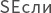 7.2 Контрольный список устранения неисправностей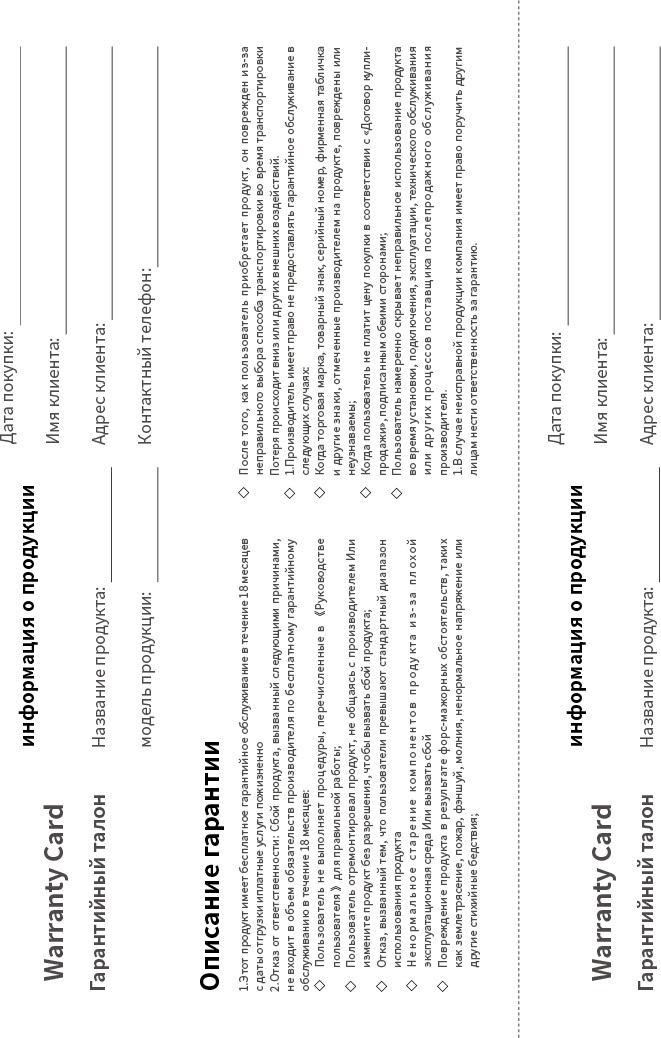 Модель конвертора Номинальная мощность(А) Номинальный выходной токАдаптированный электродвигателяАдаптированный электродвигателяМодель конвертора Номинальная мощность(А) Номинальный выходной токнрSk1780-OD75-10.754.00.751Sk1780-1D5-11.57.01.52Sk1780-2D2-12.29.62.2Sk1780-0D75-40.752.10.751Sk1780-1D5-41.53.81.52Sk1780-2D2-42.25.12.2Sk1780-4DOG-44945.5Sk1780-5D5G-45.5135.57.5МаркировказажимовНазвание зажимовописание функцииВходной зажим питания переменного токаТочка подключения питания трехфазного входа переменного тока, однофазное подключение 220 В (R, Т)Клемма подключения тормозного резистораТочка подключения тормозного резистораВыходной зажим конвертораПодкл ючите трехфазн ы й электродвигатель.ОНаземный зажимЗаземление10V 10V АИ АИ GND GND D12 D12 D13 D13 D14 D14 D15 D15 24V24VТА ТА ТС ТС AOV AOV АО АО GND GND 001 001 БМ БМ А+ А+ ВВКатегориясимволзажимаНазвание зажимовописание функцииэлектропитание10V-GNDВнешний источник питания 108Обеспечить питание + 10 В, максимальный выходной ток: 10 мАОбы чно используется в качестве рабочеймощности для внешних потенциометров.Диапазон сопротивления потенциометра составляет 1 кОм 5 кОмэлектропитание24V-GNDВнешний источник питания 248Обеспечивает внешнее питание +24 В, которое обычно используется вкачестве источника питания для цифровых входных и выходных клемм и источника питания для внешних датчиков.Максимальный выходной ток: 200 мААналоговый входA11-GNDЗажим аналогового входа 11.Диапазон ввода:постоянный ток 0 В 10 В / 0 мА 20 мА, определяется параметром Р4-З9.2. Входной импеданс: 22 кОм для входа напряжения, 500 Ом для токового входаЦифровой входD11-GNDЦифровой вход 11.Входной импеданс:1 кОм2.Диапазон напряжения при входном уровене: 5 В 30 ВЦифровой входD12-GNDЦифровой вход 21.Входной импеданс:1 кОм2.Диапазон напряжения при входном уровене: 5 В 30 ВЦифровой входD13-GNDЦифровой вход З1.Входной импеданс:1 кОм2.Диапазон напряжения при входном уровене: 5 В 30 ВЦифровой входD14-GNDЦифровой вход 41.Входной импеданс:1 кОм2.Диапазон напряжения при входном уровене: 5 В 30 ВКатегориясимволзажимаНазвание зажимовописание функцииЦифровой входD15-GNDВысокоскоростной импульсный входной зажимВ дополнение к характеристикамD11 D14, он также можетиспользоваться в качестве высокоскоростного импульсного входного канала. Максимальная входная частота: 20 кГц.Аналоговый выходAOV-GNDАналоговый выходДиапазон выходного напряжения:ов--швАналоговый выходAOl-GNDАналоговый выходДиапазон выходного тока: 0 мА 20 мАЦифровой выходD01-GNDЦифровой выход 1Выход с биполярным разомкнутым коллектором.0V 	напряжение: 0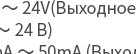 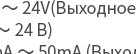 ОТА 50тА (Выходной ток: 0 мА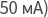 Цифровой выходFM-GNDВысокоскоростной импульсный выходПо функциональному коду Р5-00«Выбор режима выхода зажимаПри использовании в качестве высокоскоростного импульсного выхода максимальная частота составляет 20 кГц, а при использовании в качестве выхода с открытым коллектором соответствует спецификации 001.Цифровой выходп-тсРеле нормально открытое зажимВозможность привода контакта:250Vac, ЗА, cosa=o.4, 30Vdc, ТИнтерфейс связи485 интерфейс связиMODBUS-RTU Вход для протокола связи,зажим выходного сигналаКлавишаНазвание клавишиФункция клавишиPROGКлавиша программированияВход или выход из меню первого уровняM-FUNМногофункциональная клавиша выбораВыберите переключение функций согласно Р7-01, которое может быть определено как источник команды или быстрое переключение направления .Клавиша приращенияУвеличение данных или кода функцииКлавиша декрементаУменьшение данных или кода функцииSHlFTКлавиша сдвигаВ интерфейсе дисплея выключения и в интерфейсе работающего дисплея параметры дисплея могут выбираться циклически, при изменении параметров можно выбирать биты изменения параметров.ENTERКлавиша подтвержденияВойдите в экран меню шаг за шагом и подтвердите заданные параметрыRUNКлавиша запускаВ режиме работы с клавиатурой, используется для работыSTOPКлавиша СтопВ рабочем состоянии нажатие этой клавиши может использоваться для остановки рабочей операции, в состояние тревоги неисправности - для сброса операции. Характеристики этой клавиши ограничены функциональным кодом РТ02.Код функцииназваниеДиапазон установокзаводскя значениесобственностиРО-О1Метод уп равления электродвигателем.0: Бессенсорный векторный контроль/ F контроль2Код функцииназваниеДиапазон установокзаводскязначениеобственностиРО-О2Выбор источника команды0: Командный канал панели управления (светодиод не горит) 1: Командный канал зажима(светодиод включен)2: Командный канал связи(светодиод мигает)090-03Выбор источника основной частоты Х0: Установить цифры(предварительно установленная частота РО-08, UP / DOWN может быть изменена, не запоминается после сбоя питания)1: Установить цифры (можно установить предустановленную частоту РО-08, ИР / DOWN может быть изменена, память при отключении питания) 2 :A11З: Панельный потенциометр 4: Потенциометр внешней панели5: HDl установка импульса (D15)6: Многосегментная инструкция7: Простой PLC8: plD9: Сообщение даноКод функцииназваниеДиапазон установокзаводскязначениесобственностиРО-О4Выбор источника вспомогательной частоты УТо же, что РО-0З,выбор источника основной частоты Х090-05При наложении он помогает выбрать диапазон У источника частоты.0: Относительно максимальной частоты 1: Относительно частоты источника Х0РО-О6Диапазон вспомогательного источника частоты У при наложении00/0 150%100%РО-О7Выбор наложения источника частотыРазряд единиц: выбор источника частоты 0: Основной источник частоты Х 1: Первичные и вторичные результаты операции (отношение операции определяется разрядами десятков) 2: Переключение между источником основной частоты Х и источником вспомогательной частоты УЗ: Переключение между источником основной частоты Х и результатами основного и вспомогательного расчета00Код функцииназваниеДиапазон установокзаводскязначениеобственности90-07Выбор наложения источника частоты4: Переключение между источником вспомогательной частоты У и результатами основного и вспомогательного расчета Разряд десятков: отношение основного и вспомогательного операции источника частоты 0: основный + вспомогательный 1: основныйвспомогательный 2: Максимум обоихЗ: Минимум обоих00РО-О8Предустановленная частота0,00 Гц до максимальной частоты (РО-10)50.00Hz90-09Направление движения0: Одинаковое направление 1: Противоположное направление0РО-1ОМаксимальная частота5.00Hz 500.00Hz50.00HzРО-11Верхний источник частоты0: (Настройка РО-12)2: Местный потенциометр З: Потенциометр панели и потенциометр внешней клавиатуры4: установка импульса5: Сообщение дано0Код функцииназваниеДиапазон установокзаводскязначениеобственности90-12Верхняя граничная частотаНижняя граничная частота РО-14-Максимальная частота90-1050.00Hz90-13Сдвиг верхней частоты0.00Hz Максимальная частота РО-100.00HzРО-14Нижняя граничная частота0.00Hz верхняя граничная частота РО-120.00Hz90-15несущая частота2.0kHz 8.0kHzОпределение моделиИ-16Несущая частота регулируется в зависимости от температурыО: да1: нет190-17(Время ускорения 1)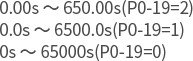 Определение моделиРО-18(Время замедления1)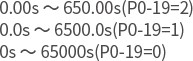 Определение модели90-19Единица времени ускорения / замедления0: 1 секунда1: 0,1 секунды2: 0,01 секунды1ро-21Помогите источнику частоты сместить частоту при наложении0.00Hz (Максимальная частота РО-100.00Hzро-22Разрешение команды частоты2: 0.01Hz290-23Цифровая установка частоты и выбор памяти отключения0: не сохранять в памяти1: сохранять в памяти0Код функцииназваниеДиапазон установокзаводскязначениеобственности90-25Опорная частота времени разгона / замедления0: Максимальная частота(Р0-10)1: Установить частоту090-26Частота команды во время выполнения UP/DOWN (основной критерий)0: Рабочая частота1: Установить частоту090-27Источник команд и связанный источник частотыРазряд единиц: Команды панели управления, выбор источника частоты привязки0: нет привязки1: Цифровая установка частоты2: АП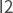 4: Панельный потенциометр 5: HDl установка импульса (D15) б: Многоскоростной 7: Простой PLC9: Сообщение дано Разряд десятков: выбор источника частоты привязки команды зажима разряд сотен: выбор источника частоты связи команды связи0000Код функцииназваниеДиапазон установокзаводскязначениеобственности91-00Выбор типаэлектродвигателя.0: Обычный асинхронный электродвигателя. 2: Постоянный магнит си нхронный электродвигателя0Р1-О1Номинальная мощность электродвигателя.0.1kW 1000.0kWОпределение моделиР1-О2Номинальное напряжение электродвигателя.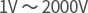 Определение моделиР1-ОЗНоминальный ток электродвигателя .0.01А 10.00А Мощность конвертора 2.2kWОпределение моделиР1-О4Номинальная частота электродвигателя.0.01HZМаксимальная частотаОпределение моделиР1-О5Номинальная скорость электродвигателя.1rpm 65535rpmОпределение моделиР1-1ОТок холостого хода асинхронного электродвигателя.0.01А РЫЗОпределение моделиР1-З7Выбор настройки0: Нет операции 1: Статическая настройка асинхронной машины 2: Динамическая настройка асинхронной машины0Код функцииназваниеДиапазон установокзаводскязначениеобственностиР2-ООКоэффициент пропорциональности усиления контура скорости 11 10092-01Время интеграции контура скорости 10.01s 10.00s0.505Р2-О2Частота переключения 10.00 Р2-О55.00HzР2-ОЗКоэффициент пропорциональности усиления контура скорости 21 10020Р2-О4Время интеграции контура скорости 20.01s 10.00s1.00s92-05Частота переключения 2Р2-02 Максимальная частота10.00Hz92-06Векторное управление усиления скольжения200%100%92-07SVC время фильтра обратной связи по скорости0.ooos 1.ooos0.050s92-09Источник верхнего предела вращающего момента (электрический) в режиме управления скоростью0: Код функции Р2-1О установить2: A12З: Панельный потенциометр4: установка импульса5: Сообщение дано 6: MlN(A11, АП)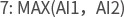 1-7 Вариант полной ш кал ы соответствуетР2-1О0Код функцииназваниеДиапазон установокзаводскязначениеобственности92-10Цифровая установка верхнего предела вращающего момента в режиме управления скоростью (электрический)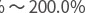 150.0%Р2-1ЗПропорциональное усиление регулировка возбужденияо 600002000Р2-14Интегральное усиление регулировки возбужденияо 60000130092-15Пропорциональное усиление регулировки вращающего моментао 60000200092-16Интегральное усиление регулировки вращающего моментао 60000130092-17Скорость для интегральн ых свойствРазряд единиц: интегральное разделение0: неэффективный1: эффективный0Р2-2ОМаксимальный коэффициент выходного напряжения100% 110%105%92-21Максимальный коэффициент момента в зоне ослабления поля200%100%Код функцииназваниеДиапазон установокзаводскязначениеобственности93-00VF Установка кривой0: прямая линия V/F1: многоточечный V/F2: квадрат V/FЗ: в степени 1,2 V/F 4: в степени 1,4 V/F6: в степени V/F 8: в степени 1,8 V/F 9: оставлять 10: Режим полного разделения11: Полуотдельный режим093-01Усиление вращающего момента0.0%: (Автоматическое повышение вращающего момента)0.1% 30.0%Определение моделиРЗ-О2Частота отсечки повышения вращающего момента0.00Hz Максимальная частота50.00HzРЗ-ОЗМноготочечный VF Частота точка 10.00Hz РЗ-О50.00HzКод функцииназваниеДиапазон установокзаводскязначениеобственности93-04Многоточечный VFТочка напряжения 10.0% 100.0%93-05Многоточечный VF Частота точка 2РЗ-ОЗ РЗ-О70.00Hz93-06Многоточечный VFТочка напряжения 20.0% 100.0%РЗ-О7Многоточечный VF Частота точка ЗРЗ-О5Номинальная частота электродвигателя (Р1-04)0.00Hz93-08Многоточечный VFТочка напряжения З0.0% 100.0%93-09VF Приращениекомпенсации скольжения0.0% 200.0%РЗ-1ОVF Усиление перевозбужденияо 2006493-11VF Приращениеподавления колебанийо 100Определение моделиКод функцииназваниеДиапазон установокзаводскязначениеобственностир4-00D11 выбор функции зажима0: отсутствие функции1: работа прямого вращения МГ) или команда запуска2: Работа обратного вращения REV или прямой и обратный направление движения З: Трилинейный оперативное управление4: момент прямого вращения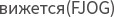 5: момент обратного вращения движется (RJOG) б: зажим ИР 7: зажим DOWN8: Свободная парковка9: Сброс 0W6w(RESET)10: Операция приостановлена 11: Внешняя неисправность нормально разомкнутого входа 12: Многосегментный командный зажим 1 13: Многосегментный командный зажим 2 14: Многосегментный командный зажим З 15: Многосегментный командный зажим 416: Выбор зажима во время ускорения / замедления1 17: Выбор зажима во время ускорения / замедления2 18: Частотное переключение источника1р4-01D12 Выбор функции зажима0: отсутствие функции1: работа прямого вращения МГ) или команда запуска2: Работа обратного вращения REV или прямой и обратный направление движения З: Трилинейный оперативное управление4: момент прямого вращения5: момент обратного вращения движется (RJOG) б: зажим ИР 7: зажим DOWN8: Свободная парковка9: Сброс 0W6w(RESET)10: Операция приостановлена 11: Внешняя неисправность нормально разомкнутого входа 12: Многосегментный командный зажим 1 13: Многосегментный командный зажим 2 14: Многосегментный командный зажим З 15: Многосегментный командный зажим 416: Выбор зажима во время ускорения / замедления1 17: Выбор зажима во время ускорения / замедления2 18: Частотное переключение источника2Код функцииназваниеДиапазон установокзаводскязначениеобственностир4-02Выбор функции зажима19: UP/DOWN Установить в нуль(зажим, клавиатура)20: управлять зажим переключение приказа121: Ускорение / замедление запрещено 22: остановиться23: Сброс статуса24: частота качаний приостановит25: Счетчик ввода26: Сброс счетчика27: Длин а ввода28: Сброс длины29: Контроль вращающего момента отключе30: HDl ( импульс) Частотный вход(О15) 31: оставлять32: Немедленное торможение постоянным током33: Внешняя неисправность нормально замкнутого входа 34: Допустимый диапазон изменения частоты35: Принимайте противоположное направление действия PID36: Внешний парковочный зажим 1 37: управлять зажим переключение приказа 238: Интеграл PlD остановливает 39: Переключение частоты источника Х на заданную частоту 40: Переключение частоты источника У на заданную частоту4р4-0ЗD14 Выбор функции зажима19: UP/DOWN Установить в нуль(зажим, клавиатура)20: управлять зажим переключение приказа121: Ускорение / замедление запрещено 22: остановиться23: Сброс статуса24: частота качаний приостановит25: Счетчик ввода26: Сброс счетчика27: Длин а ввода28: Сброс длины29: Контроль вращающего момента отключе30: HDl ( импульс) Частотный вход(О15) 31: оставлять32: Немедленное торможение постоянным током33: Внешняя неисправность нормально замкнутого входа 34: Допустимый диапазон изменения частоты35: Принимайте противоположное направление действия PID36: Внешний парковочный зажим 1 37: управлять зажим переключение приказа 238: Интеграл PlD остановливает 39: Переключение частоты источника Х на заданную частоту 40: Переключение частоты источника У на заданную частоту9Код функцииназваниеДиапазон установокзаводскязначениеобственностир4-04D15 выбор функции зажима42: оставлять 43: Переключение параметровР[О 44: Определяемая пользователем неисправность 1 45: Определяемая пользователем неисправность 2 46: Переключение управления скоростью / переключение вращающего момента 47: срочная остановка 48: Внешний парковочный зажим 249: Замедление при торможении постоянным током 50: в этот раз время выполнения устанавливает на нуль 51-59: оставлять12Р4-10Dl Время фильтрацииo.ooos 1.ooos0.01sР4-11Режим подачи команд зажима0: Двухпроводный тип 11: Двухпроводный тип 22: Трехстрочный тип 10Р4-12UP/DOWN Темп изменения зажима ВВЕРХ / вниз0.001Hz/s 65.535Hz/s1.00Hz/sР4-1ЗAl кривая линия 1 минимальный входo.oov И-150.oovКод функцииназваниеДиапазон установокзаводскязначениеобственности6)4-14А[-кривая 1 минимальный вход, соответствующий настройке-100.0% +100.0%Р4-15А[-кривая 1 максимальный вход94-13 +10.oov10.oovр4-1бА[-кривая 1 максимальный вход, соответствующий настройке-100.0% +100.0%100.0%Р4-17АЛ время фильтрации0.00s 10.00sР4-18А[-кривая 2 минимальный вход0.OOV Р4-2О0.oovР4-19А[-кривая 2 минимальный вход, соответствующий настройке-100.0% +100.0%р4-20А[-кривая 2 максимальный вход94-18 +10.oov10.oovр4-21А[-кривая 2 максимальный вход, соответствующий настройке-100.0% +100.0%10.oovр4-22A12 время фильтрации0.00s 10.00sр4-2ЗА[-кривая З минимальный вход-10.oov д-25-10.oovр4-24А[-кривая З минимальный вход, соответствующий настройке-100.0% +100.0%-100.0%р4-25А[-кривая З максимальный входР4-2З +10.OOV10.oovр4-2бА[-кривая З максимальный вход, соответствующий настройке-100.0% +100.0%100.0%Код функцииназваниеДиапазон установокзаводскя значениеобственностир4-27Времени фильтрации потенциометра панели	0.00s	10.00s0.10sр4-28HDl Минимальный вход0.00kHz Р4-ЗО0.00kHzр4-29HDl Минимальный вход, соответствующий настройке-100.0% 100.0%Р4-30HDl Максимальный входд-28 100.00kHz50.00kHzР4-З1HDl Максимальная настройка входа-100.0% 100.0%100.0%Р4-З2HDl время фильтрации	0.00s	10.00sР4-3ЗВыбор кривой AlРазряд единиц: Выбор кривой1: Кривая точки, смотрите Р4-1З - Р4-1б) 2: Кривая 2(2 точки, смотрите Р4-18 Р4-21) З: Кривая 3(2 точки, смотрите Р4-2З Р4-26) 4: Кривая 4(2 точки, смотрите Аб-00 Аб-07) 5: Кривая 5(4 точки, смотрите Аб-08 Аб-15) Разряд десятков: выбор кривой A12, такой же как выше разряд сотен: выбор кривой потенциометра панели, такой же как выше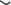 321Код функцииназваниеДиапазон установокзаводскязначениеобственностир4-34Al ниже минимального выбора настроек входаРазряд единиц: АИ ниже минимального выборанастроек входа0: Соответствует минимальной настройке входаРазряд десятков: A12ниже, чем минимальная настройка входа, пакойже как выше.разряд сотен:потенциометр на панели ниже минимальной настройки входа, такой же как выше.000Р4-35D11 Время задержки0.0s 3600.0s0.0sр4-3бD12 Время задержки0.0s 3600.0sР4-З7D13 Время задержки0.0s 3600.0s0.0sР4-3801-зажим действительный выбор режима 10: возбуждаемый высокимуровнем сигнала 1: возбуждаемый низкимуровнем сигналаРазряд единиц: D11 разряд десятков: D12 разряд сотен: D13 разряд тысяч: D14 разряд десятков тысяч: D1500000р4-39АЛ Входное напряжение/Выбор тока0: Входное напряжение1: Входной ток0Код функцииназваниеДиапазон установокзаводскязначениеобственностиР5-ООFM выбор режима выхода зажима FM0: Импульсный 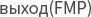 1: вывод дискретных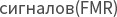 095-01Выбор функции выхода FMR0: Нет выхода1: Конвертор работает2: Выход неисправности (неисп равность свободного останова)З: Выход FDT1 обнаружения уровня частоты 4: Частота прибытия5: Работа на нулевой скорости(нет выхода при остановке 6: Предварительная сигнализация перегрузки электродвигателя 7: Предварительная сигнализация перегрузки конвертора8: Установите значение счетчика, чтобы прибыть 9: Укажите значение счетчика, чтобы прибыть 10: Достичь длины11: Цикл завершен12: Достигнуто совокупное время работы13: в ограничении частоты 14: Ограничение вращающего момента2Код функцииназваниеДиапазон установокзаводскязначениеобственностиР5-О2Выбор функции реле и панели управления(Т/ А-Т/С)15: Готов к запуску16: A11>A1217: Верхняя граничная частота достигнута18: Достигнут нижнюю граничную частоту (связан с работой)19: Вывод состояния пониженного напряжения 20: Настройки связи 21: Позиционирование завершено(оставлять) 22: Позиционирование близко(оставлять)23: Во время работы на нулевой скорости 2 (также выводится при остановке)24: Накопительное время подачи электричества пришло 25: Обнаружение уровня частоты FDT2 выход26: Частота 1 прибудет на выход27: Частота 2 прибудет на выход28: Ток 1 достигает выхода29: Ток 2 достигает выхода30: Выход по времени31: All вход превышает предел32: Падение нагрузки33: Обратное движение34: режим нулевого тока0Код функцииназваниеДиапазон установокзаводскязначениеобственности95-04001Выбор функции выхода35: Температура модуля достигнута36: Превышен выходной ток 37: Достигнут нижний предел частоты (выходная частота также есть при остановке конвертора)38: Выход тревоги (все неисправности) 39: Предварительная сигнализация перегрева электродвигателя.40: Конец текущего рабочего времени.41: Выход неисправности (это неисправность свободного останова, а пониженное напряжение не выводится).1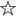 Р5-О6Г-МР выбор функции выхода0: Рабочая частота1: Установить частоту2: Выходной токЗ: Выходной вращающего момент (абсолютный значение вращающего момента)4: Выходная мощность5: Выходное напряжение 6: НО] вход соответствует 100,0 кГц)0Код функцииназваниеДиапазон установокзаводскязначениеобственностиР5-О8АО1 Выбор функции выхода8: A1211: Значение записи12: Настройки связи 13: Скорость электродвигателя14: Выходной токсоответствует1000,0А)15: Выходное напряжение соответствует1000,0 В)16: Выходной вращающего момент(Фактическое значение вращающего момента)0Р5-О9FMP Максимальная выходная частота0.01kHz 100.00kHz50.00kHzР5-1ОАО1 коэффициент нулевого отклонения-100.0% +100.0%95-11АО1 приращение-10.oo +10.oo1.0095-17FMR Время задержки на выходе0.0s 3600.0s95-18RELAY1 время задержки на выходе0.0s 3600.0sRELAY2 время задержки на выходе0.05 3600.0sР5-2О001 Время задержки на выходе0.0s 3600.0sКод функцииназваниеДиапазон установокзаводскязначениеобственностиР6-ООспособ запуска0: прямой запуск 1: Перезапуск отслеживания скорости2: Пуск с предварительным возбуждением(асинхронная машина перемен ного тока)0Рб-О1Режим отслеживания скорости вращения0: Начиная с частоты останова1: Начиная с рабочей частоты 2: Начиная с максимальной частоты0Рб-О2Скорость отслеживания скорости вращения1 1002096-03Частота запуска10.00Hz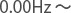 0.00Hzрб-04Время удержания частоты запуска100.0s96-05Пусковой постоянный ток торможения / ток предварительного возбуждения00/0 100%96-06Время торможения запуском постоянным током /время предварительного возбуждения.100.0sКод функцииназваниеДиапазон установокзаводскязначениеобственностиР6-О7Метод ускорения и замедления0: Прямолинейное ускорение и замедление1: Статическая 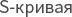 2: Динамическая0Р6-О8Пропорция времени начального участка кривой S0.0% (100%-P6-09)ЗО.О%96-09Пропорция времени окончательного участка кривой S0.0% (100%-P6-08)ЗО.О%Рб-1ОРежим остановки0: Остановка замедления1: (Свободная парковка096-11Стартовая частота при остановке постоянного торможения.0.00Hz Максимальная выходная частота0.00Hz96-12Время ожидания торможения постоянным током при остановке.0.0s 100.0sРб-1ЗПостоянный ток торможения при остановке100%96-14Время торможения постоянным током при останове0.05 100.0s96-15коэффициент использования торможения100%100%Код функцииназваниеДиапазон установокзаводскязначениеобственностир7-01MF.k Выбор функции клавиши МЕК0: MF.k неэффективный 1: Переключение между командным каналом зажима и удаленнным командным каналом (или между командным каналом терминала и командным каналом связи) 2: Прямое и обратное переключениеЗ: момент прямого вращения движется 4: момент обратного вращения движется0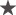 р7-02STOP/RESET функция STOP / RESET0: Функция остановки клавиши STOP / RES действует только в режиме работы с клавиатурой 1: В любом режиме работы функция остановки кнопки STOP/RES действует.1Код функцииназваниеДиапазон установокзаводскя значениеобственностир7-0ЗLED работает параметр дисплея 10000 FFFF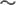 BitOO.• Рабочая частота [(Hz)Bit01: Установить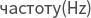 Bit02.• Напряжение на шинеМBit03.• Выходное напряжениеМBit04.• Выходной ток(А)Bit05.• Выходная 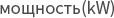 Bit06.• Выходной вращающего момент(% )Bit07: Dl Входной статусBit08: DO Состояние выходаBit09: АЛ НапряжениеМBit10: A12 НапряжениеМBit11: Напряжение панельного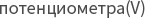 Bit12: Значение счетаBit13: Значение длиныBit14: Отображение скорости загрузкиBit15: Настройка PlDКод функцииназваниеДиапазон установокзаводскя значениеобственностир7_04LED работает параметр дисплея 20000 FFFFBit00: Обратная связь PlDBit01: PLC этапBit02: HDl Частота входного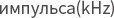 Bit03: Рабочая частота 2(Hz)Bit04: Оставшееся время работыBit05: АН Напряжение до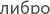 Bit06: A12 Напряжение до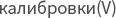 Bit07: Напряжение панельного потенциометра перед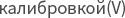 Bit08: линейная скоростьBit09: Текущее время подачи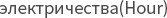 Bit10: Текущее время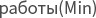 Bit11: HDl Частота входного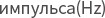 Bit12: установленное значение связиBit13: Скорость обратной связи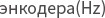 Bit14: дисплей главной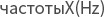 Bit15: дисплей вторичной частоты Y(Hz)0Код функцииназваниеДиапазон установокзаводскязначениеобственностир7-05Параметры отображаютсяпри остановке LED0000 FFFFBit00: Установить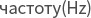 Bit01: Напряжение на шинеМBit02: Dl состояние вводаBit03: DO состояние выходаBit04: АИ 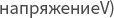 Bit05: A12 напряжениеМBit06: Напряжение панельного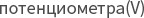 Bit07: Значение счетаBit08: Значение длиныBit09: РЕС(этап)Bit10: скорость нагрузкиBit11: Настройка PlDBit12: HDl Частота входного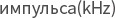 33р7-0бКоэффициент отображения скорости загрузки0.0001 6.50001.0000р7-07Температура радиатора в инверторном модулеоос— пооср7-09Совокупное время работы0h 65535hКод функцииназваниеДиапазон установокзаводскязначениеобственностир7-12Скорость загрузки отображает десятичную точкуРазряд единиц: Количество десятичных знаков для ИО140: Количество десятичных знаков-0 1: Количество десятичных знаков-1 2: Количество десятичных знаков-2 З: Количество десятичных знаков-ЗРазряд десятков: U0-19/UO29 количество десяти ч н ых знаков1: Количество десятичных знаков-1 2: Количество десятичных знаков-221р7-1ЗНакопительное время подачи электри чествао 65535 часар7-14кумулятивный расход электроэнергии0 65535 градусовКод функцииназваниеДиапазон установокДиапазон установокзаводскязначениеобственностиР8-ООчастота точечного движения0.00Hz Максимальнаячастота0.00Hz Максимальнаячастота2.00HzР8-О1время разгона по точечному движению0.0s 6500.0s20.05Р8-О2время замедления по точечному движению0.0s 6500.0s20.0s98-03Время ускорения 20.0s 6500.0sОпределение модели98-04Время замедления 20.0s 6500.0sОпределение моделиР8-О5Время ускорения З0.0s 6500.0sОпределение моделиР8-О6Время замедления З0.0s 6500.0sОпределение моделиР8-О7Время ускорения 40.0s 6500.0sОпределение моделиР8-О8Время замедления 40.0s 6500.0sОпределение модели98-09Частота прыжков 10.00Hz Максимальнаячастота0.00Hz Максимальнаячастота0.00HzР8-1ОЧастота прыжков 20.00Hz Максимальнаячастота0.00Hz Максимальнаячастота0.00HzР8-11Амплитуда частоты скачка0.00Hz Максимальнаячастота0.00Hz Максимальнаячастота0.01HzР8-12мертвое время прямого и обратного вращение0.0s 3000.0s0.0s 3000.0sР8-1Ззапрещение управления инверсией0: разрешать1: запретить0: разрешать1: запретить0Код функцииназваниеДиапазон установокзаводскязначениеобственностиР8-14Режим работы с установленной частотой ниже, чем нижний предел частоты0: работать на нижней граничной частоте 1: прекращение работы2: Операция с нулевой скоростью098-15Контроль падения0.00Hz 10.00Hz0.00HzР8-16Установите совокупное время прибытия при подаче электричества0h 65000hР8-17Установите время прибытия накопительной работы.0h 65000hР8-18Начать выбор защиты0: Не защищены1: Защита0Р8-19Значен ие обнаружен ия0.00HZМаксимальная частота50.00HzР8-2Озапаздывающее значение частотного обнаружения (FDT1)уровень электричества)Р8-21Ширина обнаружения прихода частоты0.0% 100.0% (Максимальная частота)Р8-22Эффективна ли частота скачков при ускорении и замедлении0: неэффективный1: эффективный0Р8-25Частота переключения между временем ускорения 1 и временем ускорения 20.00HZМаксимальная частота0.00HzКод функцииназваниеДиапазон установокзаводскязначениеобственностиР8-26Частота переключения между временем замедления 1 и временем замедления 20.00HZ Максимальная частота0.00HzР8-27Приоритет точечного движении зажима0: неэффективный1: эффективный0Р8-28Значен ие обнаружения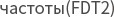 0.00HZ Максимальная частота50.00HzР8-29запаздывающее значение частотного обнаружения (FDT2)уровень электричества)Р8-ЗОзначение обнаружения частоты произвольного прибытия 10.00HZ Максимальная частота50.00HzР8-З1Ширина обнаружения произвольного прибытия частоты 10.0% 100.0% (Максимальная частота)Р8-З2значение обнаружения частоты произвольного прибытия 20.00HZ Максимальная частота50.00HzР8-ЗЗШирина обнаружения произвольного прибытия частоты 20.0% 100.0% (Максимальная частота)98-34Уровень контроля нулевого тока0.0% 300.0%100.0%Соответствующий номинальный ток электродвигателя.Р8-З5Время задержки обнаружения нулевого тока0.01s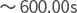 0.105Код функцииназваниеДиапазон установокзаводскязначениеобственностиР8-З6превышение выходного токаНе проверить)0.1% ЗОО.О% Номинальный ток электродвигателя.200.0%98-37Время задержки обнаружения превышения выходного тока0.00s 600.oos0.00sР8-З8ток произвольного прибытия 10.0% ЗОО.О% ( Номинальный ток электродвигателя)100.0%Р8-З9ширина произвольного тока прибытия 10.0% ЗОО.О% ( Номинальный ток электродвигателя98-40ток произвольного прибытия 20.0% ЗОО.О% ( Номинальный ток электродвигателя100.0%Р8-41ширина произвольного тока прибытия 2Номинальный ток электродвигателя)Р8-42выбор функции установки времени0: неэффективный1: эффективный0Р8-4ЗВыбор времени выполнения регулярно0: р8-44 установить2: A12З: Панельный потенциометр Р8-44 Диапазон аналогового входа, соответствующий Р8-440Код функцииназваниеДиапазон установокзаводскязначениеобственностир8-44Установленное время эксплуатации0.0Min 6500.0Min0.0Min98-45A11 Нижний предел защиты входного напряжения	0.oov	р8-463.10VР8-46A11 Верхний предел защиты входного напряжения	р8-45	10.oov6.80Vр8-47Температура модуля достигнута	о	оос-- шос750CР8-49Частота пробужденияЧастота сна(Р8-51)Максимальная частота(Р0-10)0.00HzР8-5ОВремя задержки пробуждения0.0s 6500.0sР8-51Частота сна0.00Hz Частота пробуждения(Р8-49)0.00Hz98-52Время задержки сна0.0s 6500.0s0.0sР8-5ЗУстановите текущое рабочее время прибытия0.0 6500.0минут0.0MinР8-54Поправочный коэффициент на выходную мощность0.00% 200.0%100.0%Код функцииназваниеДиапазон установокзаводскязначениеобственностиР9-ООВыбор защиты электродвигателя от перегрузки0: запретить1: разрешать1Р9-О1усиление защиты от перегрузки электродвигателя.0.20-- 10.001.00Р9-О2Коэффициент предупреждения о перегрузке электродвигателя100%Р9-ОЗусиление при сваливании под избыточным давлениемо-- 1000р9_04Напряжение защиты от сваливании под избыточным давлением650 780V760V99-05Усиление перегрузки по токуо-- 10020Р9-О6Ток защиты от перегрузки по току100% 200%150%Р9-О7Выбор защиты от короткого замыкания на массу при подаче электричества0: неэффективный1: эффективный1Р9-О8напряжение начала действия тормозной ячейки700 800'.“750VР9-О9Количество автоматических сбросов неисправностей200Р9-1Овыбор действия неисправности DO” при автоматическом сбросе неисправности0: Никаких действий 1: действие0Р9-11Интервал времени для автоматического сброса неисправности0.1s 100.0s1.0sКод функцииназваниеДиапазон установокзаводскязначениеобственностиР9-12Выбор защиты от потери входной фазы \Выбор защиты от замыкания контактораРазряд единиц: Выбор защиты от потери входной фазы Разряд десятков: выбор защиты от замыкания контактора 0: запретить1: разрешать1199-13Выбор защиты от потери фазы на выходе0: запретить1: разрешать199-14Тип неисправности в первый раз0: безотказность1: оставлять2: Ток ускорялсяЗ: Ток замедлялся4: Ток был с постоянной скоростью5: Напряжение ускорялося б: Напряжение замедлялося 7: Напряжение было с постоянной скоростью 8: Перегрузка буферного сопротивления9: Недостаточное напряжение10: Перегрузка конвертора 11: Перегрузка электродвигателя. 12: вход потери фазы13: выход потери фазы14: Модуль перегревается15: Внешняя неисправностьКод функцииназваниеДиапазон установокзаводскязначениеобственностиР9-14Тип неисправности в первый раз16: Ошибка связи17: аномалия контактора 18: обнаружение аномалий по току19: аномалия настройки электродвигателя.21: аномалия при чтении и записи параметров 22: Аппаратная часть конвертора неисправно 23: Замыкание электродвигателя на землю 26: Конец рабочего времени.27: Определяемая пользователем неисправность 1 28: Определяемая пользователем неисправность 2 29: Время подачи электричества пришло 30: Падение нагрузки 31: Обратная связь PlD потеряна во время работы. 40: Тайм-аут быстрого ограничения тока. 41: Переключение электродвигателей во время работы42: Чрезмерное отклонение скорости43: Превышение скорости электродвигателя.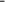 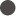 Р9-15Тип неисправности на второй раз16: Ошибка связи17: аномалия контактора 18: обнаружение аномалий по току19: аномалия настройки электродвигателя.21: аномалия при чтении и записи параметров 22: Аппаратная часть конвертора неисправно 23: Замыкание электродвигателя на землю 26: Конец рабочего времени.27: Определяемая пользователем неисправность 1 28: Определяемая пользователем неисправность 2 29: Время подачи электричества пришло 30: Падение нагрузки 31: Обратная связь PlD потеряна во время работы. 40: Тайм-аут быстрого ограничения тока. 41: Переключение электродвигателей во время работы42: Чрезмерное отклонение скорости43: Превышение скорости электродвигателя.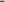 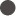 99-16Тип неисправности в третий раз(в последний раз)16: Ошибка связи17: аномалия контактора 18: обнаружение аномалий по току19: аномалия настройки электродвигателя.21: аномалия при чтении и записи параметров 22: Аппаратная часть конвертора неисправно 23: Замыкание электродвигателя на землю 26: Конец рабочего времени.27: Определяемая пользователем неисправность 1 28: Определяемая пользователем неисправность 2 29: Время подачи электричества пришло 30: Падение нагрузки 31: Обратная связь PlD потеряна во время работы. 40: Тайм-аут быстрого ограничения тока. 41: Переключение электродвигателей во время работы42: Чрезмерное отклонение скорости43: Превышение скорости электродвигателя.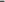 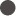 Код функцииназваниеДиапазон установокзаводскя значениеобственностиР9-17Частота при третьем (последнем) неисправности.Р9-18Ток при третьей (последней) неисправности.99-19Напряжение на шине при третьей (последней) неисправности.99-20Состояние входной клеммы при третьей (последней) неисправности.Р9-21Состояние выходной клеммы при третьей (последней) неисправности.99-22Состояние конвертора при третьей (последней) неисправности.Р9-2ЗВремя подачи электричества при третьем (последнем) неисправности.Р9-24Время работы при третьем(последнем) неисправности.Р9-27Частота неисправности при втором.99-28Ток при второй неисправности.99-29Напряжение шины при второй неисправности.Р9-ЗОСостояние входной клеммы при второй неисправности.Код функцииназваниеДиапазон установокзаводскя значениеобственностиР9-З1Состояние выходной клеммы при второй неисправности.99-32Состояние конвертора при второй неисправности.99-33Время подачи электричества при второй неисправности.р9_34Время работы при второй неисправности.Р9-З7Частота при первом неисправности.Р9-З8Ток при первом неисправности.99-39Напряжение шины при первом неисправности.р9-40Состояние входной клеммы при первом неисправности.р9-41Состояние выходной клеммы при первом неисправности.р9-42Состояние конвертора при первом неисправности.р9-4ЗВремя подачи электричества при первом неисправности.р9-44Время работы при первом неисправности.Код функцииназваниеДиапазон установокзаводскязначениеобственностирд-47Выбор действия защиты от неисправности1Разрядедини:Перегрузкаэлектродвигателя.0: Свободная парковка 1: остановка по способу остановки2: Продолжай работать Разряд десятков: Потеря входной фазы (12) разряд сотен: Потеря выходной фазы (13) разряд тысяч: Внешняя неисправность(15) разряд десятков тысяч:Ошибка связи(16)00000р9_54Выбор частоты для продолжения работы в случае неисправности0: Запуск на текущей рабочей частоте1: Запуск на заданной частоте 2: Работать на верхней граничной частоте. З: Работать на нижней граничной частоте.4: Запустите на ненормальной запасной частоте.00000Р9-55Запаснаячастота на случай ненормальности0.0% 100.0% соответствует максимальной частоте РО-10)100.0%Код функцииназваниеДиапазон установокзаводскязначениеобственностиР9-59Сигналы разрешены, когда временно приостановлены, но не приостановлены.0: неэффективный 1: Постоянное регулирование напряжения шины. 2: Остановка замедления0Р9-6ОВозобновите напряжение, когда временно приостановлено, но не временно.80%-- 100.0%85.0%Р9-61Время определения напряжения, когда оно временно приостановлено, но не временно.0.5s0.5s99-62Напряжение на шине, когда оно временно приостановлено, но не приостановлено.80%-- 100.0%80.0%99-63Выбор защиты от падения нагрузки.0: неэффективный1: эффективный0р9_б4Уровень обнаружения падения нагрузки.0.0-- 100.0%10.0%Р9-65Время обнаружения падения нагрузки.0.0-- 60.0s1.0sКод функцииназваниеДиапазон установокзаводскязначениеобственностиРА-ООPlD заданный источник0: РА-01 установить2: A12З: Панельный потенциометр 4: HDI установка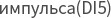 5: Сообщение дано 6: Дать многосегментная инструкция0РА-01PlD заданное значение0.0% 100.0%50.0%РА-02PlD источник обратной связи1: A122: Панельный потенциометр З: A11-A124: HDl установка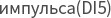 5: Сообщение дано6: A11+A12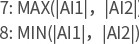 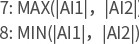 0РА-ОЗНаправление действия PlD0: Позитивное действие1: Обратное действие0Код функцииназваниеДиапазон установокзаводскязначениеобственностирА-04PlD заданный диапазон обратной связи .о 655351000РА-05РА-06Пропорциональное усилениеКр10.0 100.00.01s 10.00s20.02.00sРА-07ВремяДифференциальное0.ooos 10.ooos0.ooosРА-08PlD частота среза инверсии0.00 Максимальная частота2.00HzРА-09PlD предел отклонения0.0%-- 100.0%РА-10Ограничение амплитуды дифференциала PlD0.00% 100.00%0.10%РА-11PlD заданное время изменения0.00 650.oos0.00sРА-12PlD время фильтрации обратной связи0.00 60.oos0.00sРА-1ЗPlD время фильтрации выхода0.00 60.oos0.00sИ-15Пропорциональное усиление Кр20.0 100.020.0РА-16Время интеграции Ti20.01s 10.00s2.005РА-17Дифференциальное время Td20.ooos 10.ooos0.ooosКод функцииназваниеДиапазон установокзаводскязначениеобственностиРА-18plDУсловия переключения параметров0: Не переключайтесь 1: Переключение через зажим Dl2: Автоматическое переключение по отклонению З: Автоматическое переключение по частоте выпол нения.0РА-19PlD отклонение параметра переключения 10.0% РА-2020.0%РА-20PlD отклонение параметра переключения 2РА-19 100.0%80.0%РА-21Начальное значение plD0.0%-- 100.0%РА-22Время удержания начального значения plD0.00 650.oos0.00sРА-2ЗМаксимальное положительное отклонение двух выходовО.ОО% 100.00%1.00%Код функцииназваниеДиапазон установокзаводскязначениеобственностиРА-24Максимальное обратное отклонение двух выходов0.00% 100.00%1.00%РА-25PlD интегральные свойстваРазряд единиц: интегральное разделение0: неэффективный1: эффективныйРазряд десятков: стоит ли останавливать интеграцию после вывода до предела 0: Продолжать интегрировать 1: Прекратить интеграцию00РА-26Потерянное значение обнаружения во время обратной связи PlD0.0%: Не судите о потере обратной связи0.1% 100.0%РА-27Потерянное время обнаружения во время обратной связи PlD0.0s 20.05РА-28Вести расчёты при остановленном PlD0: Нет расчетов во время выключения 1: Вести расчёты при остановленном PlD0Код функцииназваниеДиапазон установокДиапазон установокзаводскязначениеобственностиРВ-ООМетод установки частоты качания0: относительно центральной частоты1: относительно максимальной частоты0: относительно центральной частоты1: относительно максимальной частоты0РВ-О1Амплитуда частоты качания0.0% 100.0%рв-02Амплитуда частоты броска0.0% 50.0%РВ-ОЗПериод частоты качания0.1s 3000.0s10.05РВ-О4Время нарастания треугольной волны частоты колебаний.0.1% 100.0%50.0%РВ-О5Заданная длинаот 65535т1000тРВ-О6Фактическая длинаот 65535тОтРВ-О7Импульсов на метр0.1 6553.50.1 6553.5100.0РВ-О8Установить значение счетчика1 655351 655351000РВ-О9Укажите значение счетчика1 655351 655351000Код функцииназваниеДиапазон установокДиапазон установокзаводскязначениеобственностиРС-ООМногосегментные инструкции 0-100.0% 100.0%РС-01Многосегментные инструкции 1-100.0% 100.0%РС-02Многосегментные инструкции 2-100.0% 100.0%РС-ОЗМногосегментные инструкции З-100.0% 100.0%РС-04Многосегментные инструкции 4-100.0% 100.0%РС-05Многосегментные инструкции 5-100.0% 100.0%РС-06Многосегментные инструкции 6-100.0% 100.0%РС-07Многосегментные инструкции 7-100.0% 100.0%РС-08Многосегментные инструкции 8-100.0% 100.0%РС-09Многосегментные инструкции 9-100.0% 100.0%РС-10Многосегментные инструкции 10-100.0% 100.0%РС-11Многосегментные инструкции 11-100.0% 100.0%РС-12Многосегментные инструкции 12-100.0% 100.0%РС-1ЗМногосегментные инструкции 13-100.0% 100.0%РС-14Многосегментные инструкции 14-100.0% 100.0%Код функцииназваниеДиапазон установокзаводскязначениеобственностиРС-15Многосегментные инструкции 15-100.0% 100.0%РС-16Режим работы простой ”PLC”0: остановка в конце одиночного запуска 1: Сохраните окончательное значение в конце одного запуска 2: Продолжайте циркулировать0РС-17Выбор памяти при прекращении питания простогоРЕСРазряд единиц: Выбор памяти при прекращении питания0: Нет памяти при прекращении питания. 1: Память при прекращении питания. Разряд десятков:0: Нет памяти во время выключения 1: Память во время выключения00РС-18Время работы простого PLC, ступень 0.0.0s(h) 6553.5s(h)0.0s(h)РС-19Выбор времени ускорения/ замедления простого PLC, ступень 0.0РС-20Время работы простого PLC, ступень 1.0.0s(h) 6553.5s(h)o.os(h)Код функцииназваниеДиапазон установокДиапазон установокзаводскя значениеобственностиРС-21Выбор времени ускорения/замедления простого PLC, ступень 1.З0РС-22Время работы простого PLC, ступень 1.0.0s(h) 6553.5s(h)o.os(h)РС-2ЗВыбор времени ускорения/ замедления простого PLC, ступень 2.0 З0РС-24Время работы простого PLC, ступень З.0.0s(h) 6553.5s(h)0.0s(h)РС-25Выбор времени ускорения/ замедления простого PLC, ступень З.0 З0РС-26Время работы простого PLC, ступень 4.0.0s(h) 6553.5s(h)0.0s(h)РС-27Выбор времени ускорения/ замедления простого PLC, ступень 4.0РС-28Время работы простого PLC, ступень 5.0.0s(h) 6553.5s(h)0.0s(h)РС-29Выбор времени ускорения/ замедления простого PLC, ступень 5.0РС-ЗОВремя работы простого PLC, ступень 6.0.0s(h) 6553.5s(h)o.os(h)РС-З1Выбор времени ускорения/ замедления простого PLC, ступень 6.0РС-З2Время работы простого PLC, ступень 7.0.0s(h) 6553.5s(h)0.0s(h)Код функцииназваниеДиапазон установокДиапазон установокзаводскя значениеобственностиРС-ЗЗВыбор времени ускорения/ замедления простого PLC, ступень 7.0РС-З4Время работы простого PLC, ступень 8.0.0s(h) 6553.5s(h)o.os(h)РС-З5Выбор времени ускорения/ замедления простого PLC, ступень 8.0РС-З6Время работы простого PLC, ступень 9.0.0s(h) 6553.5s(h)0.0s(h)РС-З7Выбор времени ускорения/ замедления простого PLC, ступень 9.0РС-З8Время работы простого PLC, ступень 10.0.0s(h) 6553.5s(h)0.0s(h)РС-З9Выбор времени ускорения/ замедления простого PLC, ступень 10.0рс-40Время работы простого PLC, ступень 11.0.0s(h) 6553.5s(h)0.0s(h)рс-41Выбор времени ускорения/ замедления простого PLC, ступень 11.0РС-42Время работы простого PLC, ступень 12.0.0s(h) 6553.5s(h)o.os(h)рс-43Выбор времени ускорения/ замедления простого PLC, ступень 12.0рс-44Время работы простого PLC, ступень 13.0.0s(h) 6553.5s(h)0.0s(h)Код функцииназваниеДиапазон установокзаводскязначениеобственностирс-45Выбор времени ускорения,” замедления простого PLC, ступень 13.0рс-46Время работы простого PLC, ступень 14.0.0s(h) 6553.5s(h)o.os(h)рс-47Выбор времени ускорения/ замедления простого PLC, ступень 14.0рс-48Время работы простого PLC, ступень 15.0.0s(h) 6553.5s(h)0.0s(h)рс-49Выбор времени ускорения/ замедления простого PLC, ступень 15.0РС-50Время работы простого РЕС0: s( секунда)1: час)0РС-51Многосегментная инструкция 0 заданного режима0: Код функции ”ПК00” указан2: Панельный потенциометр З: Потенциометр внешней панели 4: HDl импульс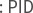 6: Предустановленная частота ” (90-08)” задана,ИР / DOWN можно изменить0Код функцииназваниеДиапазон установокзаводскязначениеобственностиPD-OOСвязная скорость телеграфирования в бодахРазряд единиц: MODBUSО: 300BPS1: 600BPS2: 1200BPSЗ: 2400BPS 4: 4800BPS5: 9600BPS6: 19200BPS7: 38400BPS8: 57600BPS9: 115200BPS6005PD-01MODBUSMODBUS Формат данных0: без 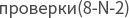 1: проверка чётности(8-Е-1) 2: проверка нечётности (8-0-1) З: без 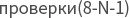 (MOD BUS эффекти вно)0PD-02Адрес машины0: Широковещательный адрес 1-2471Код функцииназваниеДиапазон установокзаводскязначениеобственностиPD-03MODBUSMODBUS задержка ответа0-20ms2PD-04Время задержки последовательного порта связи0.0: неэффективно0.1-60.0s0.0PD-05MODBUS. ProfibusDP Формат данных связи ”sMODBUS0: НестандартныйMODBUS протокол 1: Стандартный MODBUS протоколРазряд десятков: Profibus-0: Формат РР011: Формат РРО22: Формат РИЗЗ: Формат РРО5PD-06токовая разрешающая способность чтения сообщенийО: 0.01А1: ОЛА0Код функцииназваниеДиапазон установокзаводскязначениеобственностирр-00Пароль пользователя0-655350рр-01инициализация параметров0: Нет операции01: Восстановить заводские параметры, исключая параметры электродвигателя. 02: Очистить информацию записи0рр-02Выбор дисплеягруппы параметров функции.Разряд единиц: Выбор дисплея группы”0: Не показывать1: ПоказыватьРазряд десятков:0: Не показывать1: Показывать11рр-0ЗВыбор дисплея группы параметров личности.Разряд единиц:0: Не показывать1: ПоказыватьРазряд десятков:0: Не показывать1: Показывать00р р-04Атрибуты модификации кода функции.0: модифицируемый1: немодифицируемый0Код функцииназваниеДиапазон установокзаводскя значениеобственностиАО-ООВыбор режима управления скоростью или вращающим моментом.0: Контроль скорости 1: Контроль вращающего момента0АО-01Метод контроля вращающего момента Выбор источника установки вращающего момента0: Цифровая настройка ”l (АО-03) ”1: АЛЗ: Панельный потенциометр 4: импульс5: Сообщение дано6: MlN(A11, АП) 7: МАХ(АП, АП) Полный диапазон опции 1-7, соответствует цифровой настройкеАО-ОЗ0Код функцииназваниеДиапазон установокзаводскя значениеобственностиАО-ОЗЦифровая настройка вращающего момента в режиме управления вращающим моментом.-200.0% 200.0%150.0%АО-05Максимальная положительная частота контроля вращающего момента0.00HZМаксимальная частота50.00HzАО-О6Максимальная обратная частота управления вращающим моментом.0.00HZМаксимальная частота50.00HzАО-07Время фильтрации поднимания вращающего момента.0.00s 65000s0.00sАО-08Время фильтрации падения вращающего момента.0.00s 65000s0.00sКод функцииназваниеДиапазон установокзаводскязначениеобственностиА5-ООDPWM переключение верхнего предела частоты.5.00Hz Максимальная частота8.00HzА5-01Метод модуляции0: асинхронная модуляция1: синхронная модуляцияА5-02Выбор режима компенсации мертвой зоны.0: Нет компенсации 1: Выбор режима компенсации 11А5-ОЗСлучайная глубинаPWM0: Случайный PWM недействителенPWM случайная глубина несущей частоты.А5-04Допустимый диапазон быстрого ограничения тока0: разрешать1: Не разрешать1А5-О5Компенсация обнаружения тока.о-- 1005А5-О6установка точки пониженного напряжения.210 420V350VА5-О7Выбор режима оптимизации SVC.1: Режим оптимизации 12: Режим оптимизации 21А5-О8временная регулировка мертвой зоны100% 200%150%А5-О9установка точки перенапряжения200.ov 2500.ovОпределение моделиКод функцииназваниеДиапазон установок заводскязначениеобственности00-0000-01РабочаяУстановить0.01Hz0.01Hz00-02Напряжение на шинеМ0.1V00-0300-04ВыходноеВыходной ток(А)0.01А0.1kW00-0500-06ВыходнаяВыходной вращающего момент(% )00-07Входной статус Dl100-08DO выходной статус100-091напряжениеМ0.01\./00-1000-11A12Напряжение панельного0.01V/O.OlmA0.01\./00-12Значен ие счета100-13Значение длины100-14Отображение скорости загрузки100-15Настройка PlD100-16Обратная связь PlD100-17РЕС(этап)10.01kHz00-1800-19HDl Частота входногоСкорость обратной0.01HzКод функцииназваниеДиапазон установок заводскязначениеобственности00-20Оставшееся время работы0.1Min00-21АЛ Напряжение до калибровки0.001V00-22A12 напряжение до коррекции (В) / ток (мА)0.001V/O.OlmA00-23Напряжение потенциометра панели перед калибровкой.0.001V00-24линейная скорость1m/Min00-25Текущее время подачи электри чества1MinU0-26Текущее время работы0.1Min00-27HDl Частота входного импульса1Hz00-28установленное значение связи0.01%00-30Дисплей главной частоты Х0.01Hz00-31Дисплей вторичной частоты У0.01Hz00-32Просмотр любого значения адреса внутренней памяти.100-35Целевой вращающий момент(% )00-36Положение резольвера100-37Точка зрения коэффициента мощности.0.1000-39VF разделение целевого напряжения00-40VF разделение выходного напряжения.Код функцииназваниеДиапазон установок заводскя значениеобственности00-41Визуальное отображение состояния входа Dl.100-42Визуальное отображение состояния ввода DO.100-43Dl визуальное отображение состояния функции 1 (функция 01- функция 40)1U0-44Dl визуальное отображение состояния функции 2 (функция 41- функция 80)100-45Информация о неисправности100-59Установить частоту(% )0.01%00-60Рабочая частота(% )0.01%00-61Состояние конвертора100-62Текущий код неисправности100-65Верхний предел вращающего момента.Название неисправностиДисплейпанели управленияПроверка причины отказаКонтрмеры для обработки неисправностизащита инверторного элементаErrm1. Короткоезамыкание в выходном контуре конвертора.2.Слишком длинная проводка электродвигателя и инвертора. З. Модульперегревается.4. Внутренняя проводка конвертора ослаблена.5.0сновная плата управления неисправна 6.Плата водителяненормальная7. Инверторный модуль неисправен.1.Устранение периферийныхнеполадок.2.Установить реактор или выходной фильтр. З. Проверить засорен ие воздухозаборника, нормальную работувентилятора и устранить проблемы.4. Вставить всесоединительные линии 5,06ратиться за технической поддержкой.6,06ратиться за технической поддержкой.7.06ратиться за технической поддержкой.Название неисправностиДисплейпанели п авленияПроверка причины отказаКонтрмеры для обработки неисп авностиТок ускорялсяErr021.3аземление или короткое замыкание в выходном контуре конвертора.2.Метод управления - векторный ине выполняет идентификацию параметра. З. Время разгона слишком мало4. ручное повышение вращающего момента или кривая М / F не подходит.5.Низкое напряжение 6.3апуск вращающегося электродвигателя. 7.Внезапная нагрузка во время ускорения. 8.Лектотип конвертора слишком мал.1.Устранение периферийныхнеполадок. 2.Проводить идентификацию параметров электродвигателя. З.Увеличить времяразгона.4.0трегулируйте ручной подъемныЙ вращающий момент или кривуюМ / F.5.0трегулируЙте напряжение до нормального диапазона.6.Выберите запуск с отслеживанием скорости вращения или запуск после остановки электродвигателя. 7. Снять внезапную нагрузку8.Выберите конвертор с более высоким уровнем мощности.Название неисправностиДисплейпанели управленияПроверка причины отказаКонтрмеры для обработки неисправностиТок замедлялсяЕГЮЗЗаземление или короткое замыкание в выходном контуре конвертора.Метод управления - векторный ине выполняет идентификациюпараметра.З. Время замедления слишком короткое.4.Низкое напряжение 5.Внезапная нагрузка впроцессе замедления 6.Тормозной блок и тормозной резистор не установлены.1.Устранение периферийныхнеполадок. 2.Проводить идентификацию параметров электродвигателя . З.Увеличить времязамедления. 4.0трегулируйте на п ряжен ие до нормального диапазона.5. Снять внезапную на грузку6.Установка тормозного блока и резистора.Ток был с постоянной скоростьюЕгЮ4Заземление или короткое замыкание в выходном контуре конвертора.Метод управления - векторный ине выполняет идентификациюпараметра.З.Низкое напряжение4. Есть ли внезапнаянагрузка во время работы.5.Лектотип конвертора слишком мал.1.Устранение периферийныхнеполадок. 2.Проводить идентификацию параметров электродвигателя .3.0трегулируйте на п ряжен ие до нормального диапазона.4. Снять внезапную на грузку5.Выберите конвертор с более высоким уровнем мощности.Название неисправностидисплейпанели управленияПроверка причины отказаКонтрмеры для обработки неисп авностиНапряжение ускорялосяЕпЮ51.Высокое входное напряжение. 2.Внешняя сила затягивает электродвигатель во время ускорения.З.Время ускорения слишком короткое.4.тормозной блок и тормозной резистор не установлены.1.0трегулируЙте напряжение до нормального диапазона. 20тменить внешнее усилие или установить тормозной резистор. З.Увеличить время разгона.4..Установка тормозного блока и резистора.Напряжение замедлялосяErr061.Высокое входное напряжение. 2.Внешняя сила затягивает электродвигатель во время замедления. З.Время замедления слишком короткое.4.Тормозной блок и тормозной резистор не установлены.1.0трегулируЙте напряжение до нормального диапазона.2.0тменить внешнее усилие или установить тормозной резистор.3.Увеличить время замедления.4. .Установка тормозного блока и резистора.Напряжение было с постоянной скоростьюErr071.1.Высокое входное напряжение. 2.Внешняя сила затягивает электродвигатель во время работы.1.0трегулируйте напряжение до нормального диапазона.2.0тменить внешнее усилие или установить тормозной резистор.Название неисправностиДисплейпанели управленияПроверка причины отказаКонтрмеры для обработки неисправностиНеисправность управленияпитанием.Err081. Входное напряжение не находится в пределах, указанных в спецификации.1.0трегулируйтенапряжение до нормального диапазона.Неисправностьпониженного напряжения.Err091.Мгновенный перерыв в подачеэнергии.2.Входное напряжениеконвертора не находится в диапазоне, требуемом спецификацией. З. Ненормальное напряжение шины.4. Ненормальный выпрямительный мост и буферное соп ротивление.5.Плата водителя ненормальная. 6.Плата уп равления ненормальная.1.(сброс неисправности) 2.0трегулируйтенапряжение до нормального диапазона.З.(Обратиться за технической поддержкой)4.(Обратиться за технической поддержкой.) 5.(Обратиться за технической поддержкой.)6.(Обратиться за технической поддержкой.)перегрузка конвертораErr101.Имеет ли нагрузка слишком большойили происходит заторможенный ротор электродвигателя. 2.Лектотип конвертора слишком мал.1.Уменьшите нагрузку и проверьте состояние электродвигателя имашины.2. Выберите конвертор с более высоким уровнем мощности.Название неисправностиДисплейпанели управленияПроверка причины отказаКонтрмеры для обработки неисправностиПерегрузка электродвигателяErr111.Правильно ли настроен параметр защиты электродвигателя Р901.2.Имеет ли нагрузка слишком большойили происходит заторможенный ротор электродвигателя. З.Лектотип конвертора слишком мал.1.Уста новите этот параметр правильно.2.Уменьшите нагрузку и проверьте состоя ние электродвигателя имашины.З.Выберите конвертор с более высоким уровнем мощности.Потеря входной фазыErr121.Трехфазная входнаямощность является ненормальной2. Плата водителя ненормальная З. Аномалия противоминной доски .4.0сновная плата управления неисправнаПроверьте и устраните проблемы в периферийныхцепяхОбратиться за технической поддержкой Обратиться за технической поддержкой Обратиться за технической поддержкойНазвание неисправностиДисплей панели управленияПроверка причины отказаКонтрмеры для обработки неисправностиПотеря входной фазыErr13Вывод от конвертора к электродвигателю ненормальный Несбалансированный трехфазный выход конвертора при работающем электродвигателе Плата водителя ненормальная модульная аномалияУстранение неполадок периферииПроверьте, нормально ли работает трехфазная обмотка электродвигателя, и устраните неисправность. Обратиться за технической поддержкой Обратиться за технической поддержкойМодуль перегревается.Err14Температура окружающей среды слишком высокая Заблокирован воздуховодВентилятор сломан Термистор модуля поврежден Инверторный модуль поврежденУменьшите температуру окружающей средыОчистить воздуховодЗ. Заменить вентилятор4. Заменить термистор 5. Заменить модуль инвертораНеисправность внешнего оборудования.Err15Подайте сигнал о внешней неисправности через многофункциональную клемму Dl.Введите сигнал о внешней неисправности через виртуальную функцию 101.Сбросить операцию2. Сбросить операциюНазвание неисправностиДисплей панели управленияПроверка причины отказаКонтрмеры для обработки неисправностиСбой связиErr161.Верхний компьютер не работает должным образом 2.Линия связи ненормальная З. Параметр связи PD group установлен неправильноПроверьте верхнюю проводку компьютераПроверьте кабель связиЗ.Установите параметры связи правильноНеисправности контактораErr171. плата водителя и блок питания неисправны 2. Контактор неисправенЗамените плату водителя или плату питанияЗаменить контакторОбнаружение неисправности током.Err181. Проверьте устройство Холла на ненормальность 2. Плата водителя ненормальная1.3аменить устройство Холла 2.3аменить плату водителяНеисправность настройки электродвигателя.Err191.Параметры электродвигателя не установлены в соответствии с заводской табличкой 2.Тайм-аут процесса идентификации параметров1.Установите параметры электродвигателя правильно в соответствии с заводской табличкой 2. Проверьте вывод от конвертора к электродвигателю.ЕЕРЮМОшибь„а чтения и записи вЕЕРЮМErr211. EEPROM ЧипEEPROM поврежденЗаменить главную плату управленияНазвание неисправностиДисплейпанели управленияПроверка причины отказаКонтрмеры для обработки неисправностиАппаратный сбой инвертораErr221.Чрезмерноеперенапряжения2.Наличие перегрузки по току1.06работка по вине перенапряжения 2.06рабатьвать при перегрузке по токуКороткое замыкание на землюErr231.Электродвигатель короткого замыкания на землю.Заменить кабель или электродвигатель.Совокупное время работыдостигло неисправностиErr26Совокупное время работы достигает заданного значения1.0чистить информацию о параметрах, используя инициализацию параметровОпределяемаяпользователем неисправность 1Err271.Введите сигнал пользовательской самоопределяемой неисправности 1 через многофункциональную клемму Dl.2.Введите сигнал пользовательской самоопределяемой неисправности 1 через виртуальную функцию 10.1.Сброситьоперацию 2.Сбросить операциюОпределяемаяпользователем неисп равность 2Err281.Введите сигнал пользовательской неисправности 2 через многофункциональную клемму Dl.2.Введите сигнал пользовательской ошибки2 через виртуальную функцию 101.Сброситьоперацию 2.Сбросить операциюНазвание неисправностиДисплей панели управленияПроверка причины отказаКонтрмеры для обработки неисправностиВозникла проблема с накопительном времем подачи электричестваErr291.Совокупное время включения достигает заданного значенияОчистить информацию о параметрах, используя инициализацию параметровАвария с падением нагрузки.Err30Рабочий ток инвертора меньшеР9-64Подтвердить, выключена ли нагрузка или соответствуют ли настройки параметров Р9-64 и Р9-65 фактическим условиям эксплуатации.PlD обратная связь потеряна во время выполненияErr31Обратная связь ПИД меньше установленного значения РА-26Проверьте сигнал обратной связи ПИД или установите подходящее значение РА-26.Неиспровность с ограничен ием потока по волне.Err401.Имеет ли нагрузка слишком большой или происходит заторможенный ротор электродвигателя.2.Лектотип конвертора слишком мал.Уменьшите нагрузку и проверьте электродвигатель и механические условия.Выберите более мощный конверторПереключение неисправности электродвигателя во время работы.Err41Измените текущий выбор электродвигателя через клемму во время работы конвертора.Включите электродвигатель после остановки конвертора.Название неисправностиДисплей панели управленияПроверка причины отказаКонтрмеры для обработки неисправностиЧрезмерное отклонение скорости.Err42Заторможенный ротор электродвигателя.Неправильное подключение выхода конвертора UVW к электродвигателю З.Р0-01 и другие параметры установлены неправильно1. Убедитесь, что машина неисправна 2. Проверьте, не нарушена ли проводка между конвертором и электродвигателем. З. Эта ошибка может быть сброшена с помощью РР-01 = 1Отказ электродвигателя от перегрева.Err451. Проводка датчика температуры ослаблена2.Слишком высокая температура электродвигателя.1.Проверьте проводку датчика температуры и устраните неисправности.2.Уменьшите несущую частоту или примите другие меры для охлаждения электродвигателя.Ошибка начального положенияErr511.Параметр электродвигателя слишком далек от фактического.1.Подтвердите правильность параметров электродвигателя и сфокусируйтесь на том, установлен ли слишком маленький номинальный ток1не отображаетпри включенном питании.1.Нет или слишком низкое нап ряжен ие сети2.Сбой переключения источника питания на плате привода инвертора З.Поврежденный мостовойвыпрямитель4. Инверторное сопротивление буфера повреждено5.сбой платы управления и клавиатуры6.Соединение между платой управления, платой водителя и клавиатурой нарушено.1.Проверьте входную электропитание 2. Проверьтенапряжение шины З. Переустановите 34-контактныйразъем 4 6.Ищите обслуживание фабрики2-780отображается при включении1.Соединение между платой привода и платой управления плохое. 2.Связанные устройства на платеуправления поврежденыЗ.Электродвигатель или провод электродвигателя имеют короткое замыкание на землю..4.Авария Холла5.Слишком низкое напряжение сети.1. Переустановите 34-контактныйразъем2-5. Ищите обслуживание фабрики«Err23» отображается, ипри включении питания выдается сигнал тревоги.1.Электродвигатель или выходная линия имеют короткое замыкание на массу.2.Конвертор поврежден.1. Измерьте изоляцию электродвигателя и выходных проводовс помощью шейкера 2. Ищите обслуживание фабрики4При включении питания конвертор отображаетсянормально, после запуска он отображает «-780-» и немедленно останавливается.Вентилятор сломан или заблокированКороткое замыкание в проводке периферийных клемм управления1. Заменить вентилятор2.Устранить неисправность внешнего короткого замыкания5Конвертор часто сообщает об ошибке модуля)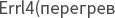 1.Несущая частота установлена слишком высоко2. Вентилятор поврежденили воздуховод заблокированЗ. Внутренние компонентыинвертора повреждены (термопара или другое)1.Уменьшите несущую частоту (РО-15)) 2. Замените вентилятор и очистите воздуховод З. Ищите обслуживание фабрики6Электродвигателя не вращается после работы конвертора1.электродвигателя и электродвигателя провода.2.0шибка установкипараметра конвертора (параметр электродвигателя)З. Плохое соединение между платой привода и платой управления4.Сбой платы приводаПодтвердите проводку между инвертором и двигателем.Заменить двигатель или устранить механическую неисправность. З.Проверьте и сбросьте параметрыэлектродвигателя.4. Ищите обслуживание фабрики7 Конвертор часто сообщает о перегрузках по току и перенапряжении.1.Неправильная настройка параметровэлектродвигателя.2.Время ускорения /замедления не подходит3.Колебания нагрузки1. Сбросьтепараметры электродвигателя или выполните настройку двигателя 2. Установитесоответствующее время ускорения /замедленияИщите обслуживание фабрики8не отображает при включенном питании.1. Связанные устройства на плате управления повреждены1. Заменить плату управления